Contractual run-off notification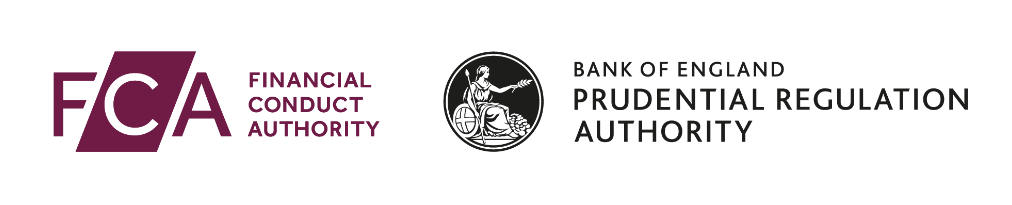 EEA-based firms that previously passported into the UKFull name of firmContact for this notification	1.1	Contact details of the person notifying on behalf of the firmThis must be someone who works for the firm, and not a professional adviser and should have the authority to deal with the FCA on behalf of the firm and will be the person we will contact in relation to any matters relevant to the firm.Information about the firm	2.1	Firm reference number (FRN)	2.2	Principal place of business	2.3	Does the firm have a postal address in the UK that can be used for correspondence?	No4Continue to Question 2.4	Yes4Give details belowInformation about the firm’s national competent authority	2.4	National competent authority (NCA)	2.5	Additional national competent authority (NCA)About the firm’s business	2.6	What is the firm’s main area of business?	Advisers and intermediaries	Alternative Asset Manager	Asset manager	Building societies	Contracts for Difference Providers	Corporate Finance Firms	Credit brokers	Credit reference agencies, and providers of credit information services	Credit Unions	Crowdfunders (Investment)	Custody Services and Administrators	Debt advice firms	Debt purchasers, debt collectors and debt administrators	DRSP	E-money Issuer	High-cost lenders	Life insurance	Life Third Party Administrators	Lifetime Mortgage Providers	Lloyd’s and London Market Intermediaries (incl. Managing General Agents)	Lloyd’s Managing Agents and London Market (Re) Insurers (incl. P&I Clubs)	Mainstream consumer credit lenders	Mortgage Intermediaries	Mortgage Third Party Administrators	Motor finance providers	Multilateral Trading Facility	Non-Bank Lenders	Organised Trading Facility	Payment Services Firm/RAISP	Peer-to-peer Lending Platforms	Personal and Commercial Lines Insurance Intermediaries	Personal and Commercial Lines Insurers (incl. EEA Insurers)	Platforms	Price Comparison Websites	Principal Trading Firms	Retail Bank	Retail finance providers	Retail Mortgage Lenders	SIPP Operators	Wealth Managers and Stockbrokers	Wholesale Bank	Wholesale Brokers	2.7	Give details of the number of UK clients by type.Run-off plans2.8		Please provide details of the firm’s run-off plans.		Including details of the following:type(s) of businessnumber and type(s) of customers (for example retail clients, professional clients, etc)For firms other than payments and e-money institutions – the amount of, and plans for returning, client money and/or custody assetsFor payments and e-money institutions – the amount of and plans for returning ‘relevant funds’* and any other customer funds to customers (refer to Chapter 10 of the Approach Document)how the business will be run-offany risks or challenges that are foreseen with the run-offany dependencies (for example on other firms, etc)* As defined at Regulation 23(1) of the Payment Services Regulations 2017 and Regulation 20(1) of the Electronic Money Regulations 2011 (as applicable).2.9		Please confirm the date when the firm expects run-off will be complete.		dd/mm/yyyy2.10	Please confirm that you understand that if the firm has not run-off its UK business by the date specified at 2.09, it should notify us to explain why and provide a revised date.	YesPayments and e-money institutionsThese questions are only relevant to payment institutions and electronic money institutions.2.11	Please confirm that the firm has ceased/will cease to engage in new business covered by its transitional authorisation.	Yes2.12	Please specify the date on which the firm ceased/will cease to engage in new business covered by its transitional authorisation.		dd/mm/yyyy2.13	Please confirm, that you understand that if a future date is specified at 2.12 and this date subsequently changes, the firm should contact us to explain why and provide a revised date.	Yes	2.14	Please confirm that the firm provided payment services or issued e-money in the UK other than via a UK branch or UK-based agent and continues to have:outstanding obligations under contracts that were entered into; and/ore-money issued that has not been redeemed.	Yes		Note: Firms in the TPR that provided payment services or issued e-money via a UK branch or a UK-based agent cannot use CRO but may be eligible to use the SRO regime to run-off their UK business.  There is information on our website about SRO here.2.15	Please confirm that the firm has authorisation to issue electronic money or to provide payment services in its home state and you have no reason to believe that such home state authorisation will be withdrawn or varied.	Yes	2.16	Please confirm that you understand that once the firm has moved into CRO, it will no longer be able to write new UK business and will be limited to providing payment services and/or issuing e-money (as applicable) only where this is necessary for the performance of pre-existing contracts or to redeem outstanding e-money.	Yes	2.17	Please confirm that you understand that once the firm is in CRO, should it wish to provide payment services and/or issue e-money (as applicable) to new customers in the United Kingdom (where an exclusion does not apply), it will need to seek authorisation or registration in the UK, which can take up to 12 months.	Yes	2.18	Please confirm that you understand that the notification that the firm has ceased/will cease to engage in new business covered by the firm’s temporary permission is irrevocable. We may ask for verification of the firm’s decision on this in due course.	Yes2.19	Please confirm that you understand that the firm will need to notify the FCA once it no longer has obligations under pre-existing contracts and/or has redeemed e-money issued in the UK.	YesThere is information on our website about notifying the FCA that CRO no longer applies here.	2.20	Is the firm providing payment or e-money services in the UK through agents while in CRO?	No	Yes4Please provide details of these agents below. If you need more space please copy this page.It is a serious matter to knowingly or recklessly provide the FCA with information that is false or misleading. It should not be assumed that the information is known to the FCA merely because it is in the public domain or has previously been disclosed to the FCA or another regulatory body.

For the purposes of complying with the General Data Protection Regulation and the UK’s Data Protection Act 2018, the personal information in this form will be used by the FCA to discharge its statutory functions under the Financial Services and Markets Act 2000 and other relevant legislation (including by disclosing to one another or another person) and will not be disclosed for any other purposes unless permitted by law. 

The firm confirms that the information in this form is accurate and complete to the best of its knowledge and belief. The firm will notify the FCA, as applicable, immediately if there is a change to the information provided. 

The FCA may seek to verify the information given in this form. The firm authorises the FCA to make such enquiries and seek such further information as it thinks appropriate in the course of verifying the information given in this Form.

Review and Submission	I confirm that I am the firm’s principal compliance officer and have authority to submit this form on behalf of the firm, or that I otherwise have been given authority to submit this form on behalf of the firm (in which case please state your formal title).	I confirm that the person submitting this form on behalf of the firm and (if applicable) the individual named below has read and understood the declaration.
Signature	I confirm that I have authorisation to notify on behalf of the firm.	I confirm that a permanent copy of this application, signed by me on behalf of the firm, will be retained for an appropriate period, for inspection at the FCA’s request.	I confirm that the information in this form is accurate and complete to the best of my knowledge and belief. I confirm that I have read and understood the declaration.Important information you should read before completing this formFSMA Schedule 3 passporting firms (credit institutions, Solvency 2 insurers, investment firms, AIF managers, UCITS management companies, insurance distribution firms and mortgage intermediaries)Contractual run-off (CRO) forms part of the Financial Services Contracts Regime (FSCR) and is set out in Part 7 of The EEA Passport Rights (Amendment, etc., and Transitional Provision)(EU Exit) Regulations 2018 (as amended) (the EEA Regulations).  It allows EEA or Treaty firms that immediately prior to IP completion day (31 December 2020) qualified for authorisation to undertake regulated activities in the UK in line with FSMA Schedule 3 or 4 on a freedom to provide services basis and which were carrying on a regulated activity in the UK at that time (CRO firms) to continue to perform regulated activities within the scope of their previous passport in the UK mainly to the extent necessary to continue to perform pre-existing contracts with UK customers.  CRO firms have to have and continue to have home state authorisation to qualify for CRO.Contractual run-off acts as an exemption from the general prohibition in section 19 of FSMA, by virtue of regulation 47 of the EEA Regulations.Under regulation 53 of the EEA Regulations, CRO firms are required to notify the FCA, using this form, after entry into CRO as soon as reasonably practicable, that the firm is carrying out a regulated activity in the UK.Payment services and electronic money passporting firmsContractual run-off (CRO) forms part of the Financial Services Contracts Regime (FSCR) and is set out in Schedule 3 to The Electronic Money, Payment Services and Payment Systems (Amendment and Transitional Provisions) (EU Exit) Regulations 2018, as amended (the Payments Regulations).  It allows EEA authorised payment institutions, EEA authorised e-money institutions and EEA registered account information service providers that immediately prior to IP completion day (31 December 2020) were providing payment and e-money services in the exercise of passport rights in the UK, other than through a UK branch or a UK-based agent (CRO payments/e-money firms) to continue to provide payments or e-money services (as applicable) in the UK to the extent necessary to continue to perform pre-existing contracts or to redeem outstanding e-money.In the case of payment institutions and registered account information service providers, contractual run-off acts as an exemption from the prohibition in Regulation 138 of the Payment Services Regulations 2017 by virtue of paragraph 36, etc. of Part 3 of Schedule 3 to the Payments Regulations).In the case of electronic money institutions, contractual run-off acts as an exemption from the prohibition in Regulation 63 of the Electronic Money Regulations 2011 and in Regulation 138 of the Payment Services Regulations 2017 by virtue of paragraph 12L, etc. of Part 1A of Schedule 3 to the Payments Regulations.Where a firm wishes to rely on CRO, it is the firm’s responsibility to ensure that it meets the eligibility criteria set out in paragraph 12L or paragraph 36 of Schedule 3 to the Payments Regulations (as applicable).  Entry into CRO arises by operation of law and is not granted by the FCA.A CRO payments/e-money firm will no longer be able to provide payment services or issue e-money in the UK other than where this is necessary for the performance of pre-existing contracts.If a CRO payments/e-money wants to provide payment services or issue e-money to new customers in the UK, it will need to seek authorisation or registration in the UK before providing payment services or issuing e-money to new customers in the UK.Under paragraph 27 or paragraph 12C of Schedule 3 to the Payments Regulations (as appropriate), CRO payments/e-money firms are required to notify the FCA using this form, after entry into CRO, as soon as practicable, or in any event within a month of becoming aware of an obligation under a pre-existing contract. A payments/e-money firm in the temporary permissions regime may also use this form to notify the FCA, under paragraph 22(5) or paragraph 10(4) of Schedule 3 to the Payments Regulations (as appropriate), of the date on which it will cease to engage in new business covered by its transitional authorisation.More information about the FSCR can be found on our website.The FCA processes personal data in line with the requirements of The General Data Protection Regulation (EU) 2016/679 and the Data Protection Act 2018. For further information about the way we use the personal data collected in this form, please read our privacy notice available on our website: www.fca.org.uk/privacy.Filling in the form1	Use the TAB key to move from question to question and press SHIFT TAB to move back to the previous question.2	If you think a question is not relevant to you, write 'not applicable' and explain why.3	If you leave a question blank, we may have to treat the application as incomplete.4	If there is not enough space on the forms you may use separate sheets of paper. Clearly mark each separate sheet of paper with the relevant question number.5	Return the application to us at TPQueries@fca.org.ukContents of this formContact details for this notification				3Contractual run-off notification					4Declaration							101Contact details for this notificationWe need this information in case we need to contact you.TitleFirst nameLast nameJob titleBusiness addressPostcodeCountryPhone numberMobile number (optional)Email address2Contractual run-off notificationPrincipal place of business addressPostcodeCountryPhone numberEmail addressAddress in UKPostcodeNameAddressCountryLink to firm on NCA’s RegisterAreas of competence
(if more than one NCA is responsible for the firm)NameAddressCountryLink to firm on NCA’s RegisterAreas of competence
(if more than one NCA is responsible for the firm)Types of UK clientNumber of UK clientsRetail/consumer	0
	1-50
	51-100
	101-200	201-500	501+Professional/commercial	0
	1-50
	51-100
	101-200	201-500
	501+Eligible Counterparties	0
	1-50
	51-100
	101-200	201-500	501+FRN
(if known)Name of agentAddress of agentAgent email address3DeclarationName of person signing on behalf of the FirmJob titleSignatureDatedd/mm/yy